   Smer: Laboratorijski tehničar   I  godina   PITANJA: 1.	Uvod u demografiju2.	Poreklo ljudske vrste na zemlji3.	Ekumena I anekumena4.	Prirodno kretanje stanovnistva I populaciona politika5.	Strukture stanovnistva (polna,starosna I rasna)6.	Svetske religije7.	Migracije (vrste,smer)8.	Naselja (polozaj,tipovi I funkcionalna klasifikacija)9.	Urbanizacija10.	Industrijski razvoj I zivotna sredina11.	Znacaj informacija I telekomunikacija12.	Osnivanje eu13.	Ciljevi eu14.	Evropske I vanevropske ekonomske I politicke integracije15.	Kina-nova ekonomska sila (oun,unesco)16.	Afrika juzno od sahare-region siromastva17.	Multinacionalne kompanije18.	Geografija I privreda,medjusobni uticaj I zavisnost19.	Svetska privreda I medjunarodna podela rada20.	Industrijske zone I regije21.	Turizam I turisticka kretanja u svetu I polozaj Srbije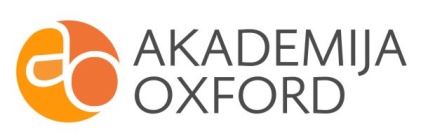 